Nolikuma par Madonas novada pašvaldības apbalvojumiem un to piešķiršanas kārtību3.pielikums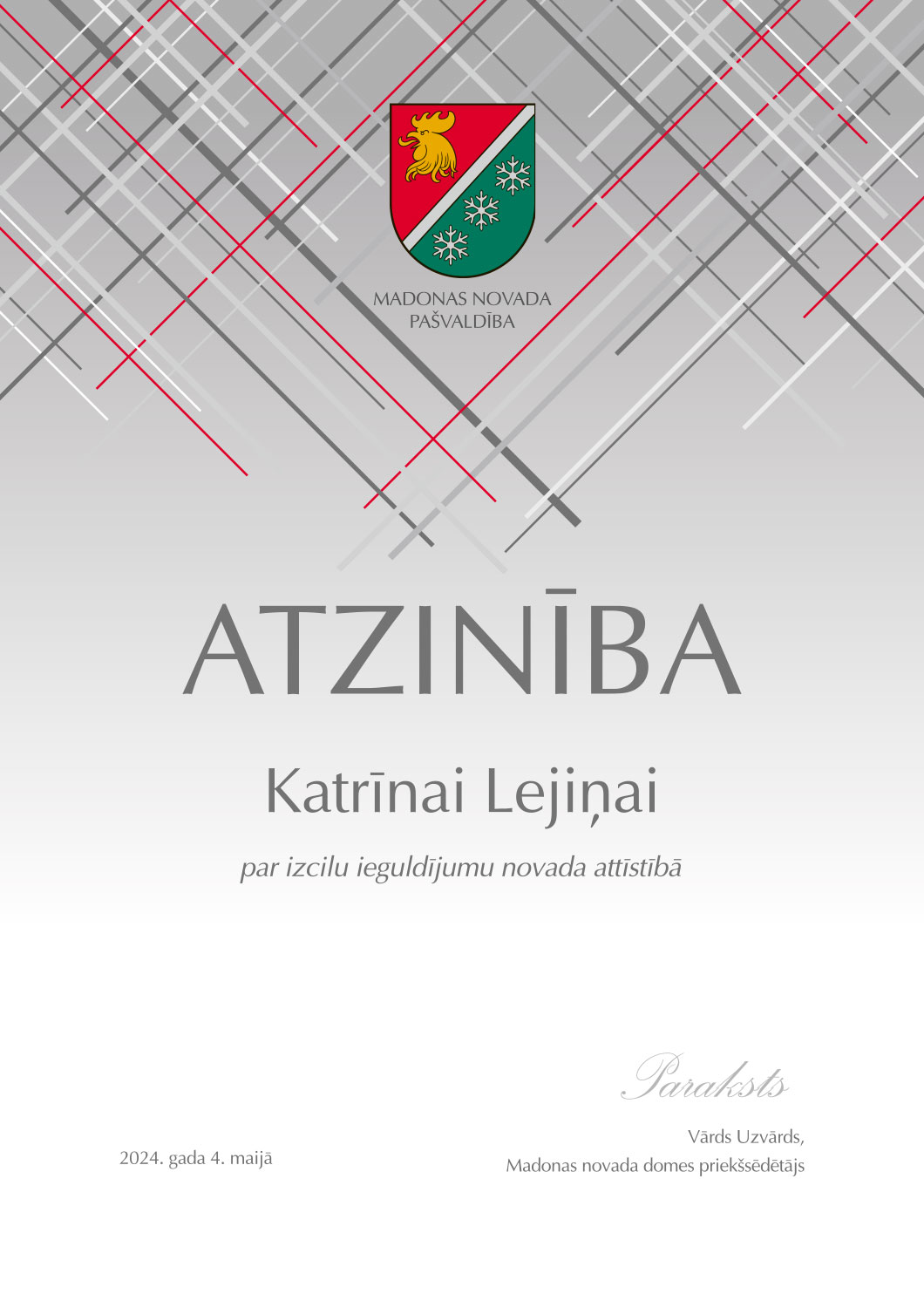 